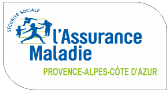 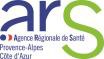 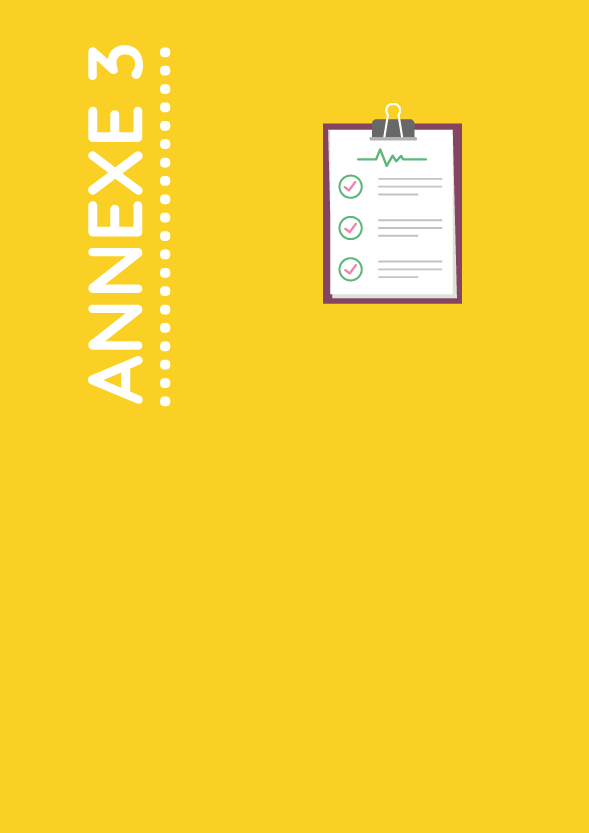 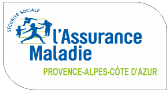 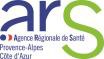 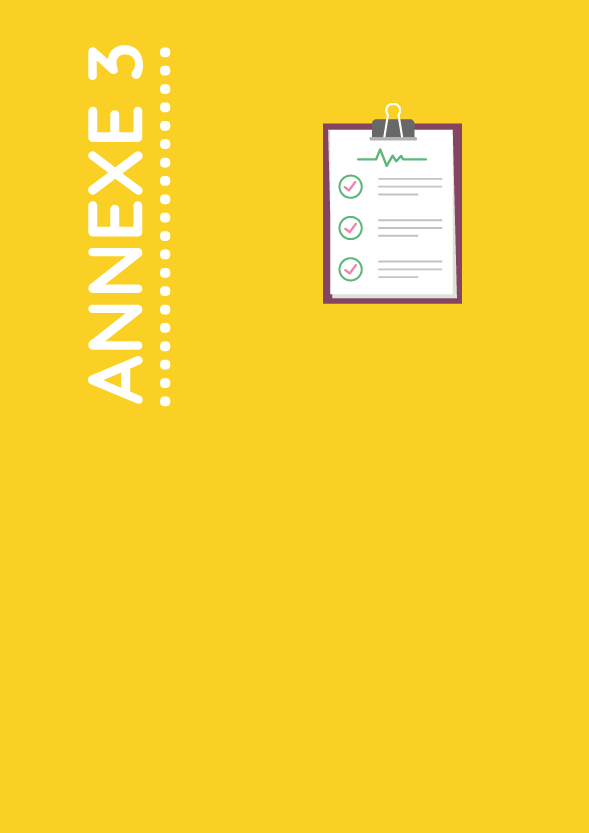 TRAME DE LA LETTRE D’INTENTIONLETTRE D’INTENTION - Projet de CPTS 2022PARTIE RÉSERVÉE AU PORTEUR DE PROJETIDENTIFICATION DU PORTEUR DE PROJETCARACTÉRISTIQUES DU TERRITOIRE ENVISAGÉDescription du territoireDélimitation géographique actuelle du projetIndiquez le(s) nom(s) des communes et/ou arrondissementsIndiquez si la commune / arrondissement se situe dans une zone d’intervention prioritaire (ZIP), une zone d’action complémentaire (ZAC) ou une zone quartier prioritaire de la politique de la ville (QPV).Evaluation de la population concernée par le projet (nombre d’habitants) :  	Taille de la CPTS :Diagnostic territorial – Problématiques de santé identifiées sur le territoireD’après vos premiers éléments de diagnostic, décrire la (les) prise(s) en charge et ou le(s) type(s) de parcours posant des difficultés sur le territoire (dysfonctionnements ou ruptures de parcours éventuels observés).Partenariat et réseaux existantsAvez-vous pris contact avec les structures ci-dessous.LE PROJET DE CPTSLa gouvernance de la CPTSEquipe projet de la CPTSDescriptif de la structure juridique porteuse du projet de la CPTSDescription de l’organisation de la gouvernance : bureau, conseil d’administration…La mobilisation autour du projet de CPTSQuelles actions ont été mises en place pour informer de l’existence du projet ?Professionnels informés et sollicités sur le territoireListe des services / établissements avec lesquels un partenariat est en cours de constructionMissions et objectifs visés par le projetMode d’organisationQuels sont aujourd'hui les liens de coordination / modalités de travail existants entre les acteurs impliqués (réunions communes, protocoles de prise en charge communs, messagerie sécurisée etc.)?CALENDRIER ENVISAGÉQuel est le calendrier de réalisation du projet envisagé (phase de construction, dépôt du projet de santé, début de mise en œuvre) ?ACCOMPAGNEMENT ENVISAGÉ POUR L’ECRITURE DU PROJET DE SANTÉ	Souhaitez-vous être accompagné dans la rédaction du projet de santé :Oui NonSi oui, quelle structure est envisagée ?Acsantis : alec.guiral@acsantis.com        sandrine.haas@acsantis.comMazars : sante@mazars.fr
 Hippocrate développement : contact@hippocrate-developpement.fr
 URPS Médecins Libéraux : assia.chikh@urps-ml-paca.orgPARTIE	RÉSERVÉE À L’ARS	ET	À L’ASSURANCE MALADIEPertinence du projet :Avis sur opportunité du passage en CCOPDDate du passage en CCOPD :  	Avis sur la lettre d’intention après passage en CCOPD :Attribution des aides :Nom du projetNom du porteur de projet (leader)Profession du porteur (leader)Adresse mailNuméro de téléphoneCOMMUNESCODE POSTALParticularité du territoire (QPV, ZIP, ZAC)Taille 1 : moins de 40 000 habitantsTaille 3 : entre 80 000 et 175 000 habitantsTaille 2 : entre 40 000 et 80 000 habitantsTaille 4 : Plus de 175 000 habitantsStructures d’exercices coordonnées (ESP, MSP…)nonOui, précisez lesquelles :Dispositif d’appui à la coordination (PTA…)nonOui, précisez lesquels :Collectivités territorialesnonOui, précisez  lesquelles :Centre hospitaliernonOui, précisez lesquels :AutresnonOui, précisez lesquels :Nom PrénomProfessionLieu d’exerciceStructure d’appartenance(le cas échéant. Etablissement de santé, EHPAD, MSP…)Secteur activité (Sanitaire, médico-social, social)Participation 
à la gouvernance(oui/non)Nom de la structureStatuts :ElaborésEn coursEcriture à venir:Description(moyens de contacts, nombre de professionnels contactés/invités, date et lieux des réunions, nombre de participants…)Réunions d’informationMailingAutresProfessionNombre de professionnels identifiésNombre de professionnels sollicitésNombre de professionnels adhérents à la CPTSMédecins généralistesMédecins spécialistesInfirmiersPharmaciensMasseurs-kinésithérapeutesBiologistesSages-femmesOrthophonistesOrthoptistesDentistesPédicures-PodologuesAutres (précisez)Service / EtablissementReprésentantLocalisationEtat d’avancement du partenariatParticipation 
à la gouvernance(oui/non)MissionOui / NonDescription (objectifs, premières pistes d’actions envisagées, parcours priorisés…)MISSIONS SOCLES (OBLIGATOIRES)MISSIONS SOCLES (OBLIGATOIRES)MISSIONS SOCLES (OBLIGATOIRES)Améliorer l’accès aux soins : faciliter l’accès au médecin traitantAméliorer l’accès aux soins : améliorer la prise en charge des soins non programmés en villeOrganisation de parcours pluri professionnels autour du patientDévelopper des actions territoriales de préventionRéponses aux crises sanitaires graves MISSIONS COMPLEMENTAIRES ET OPTIONNELLESMISSIONS COMPLEMENTAIRES ET OPTIONNELLESMISSIONS COMPLEMENTAIRES ET OPTIONNELLESDévelopper la qualité et la pertinence des soinsAccompagner les professionnels de santé sur le territoireAutresCritèresCommentairesImplantation géographique(cohérence du territoire, chevauchement avec un autre projet, zone blanche…)Composition de la CPTS (importance de la pluri-professionnalité)Partenariats créés/envisagés avec les acteurs du territoireCapacité à fédérer et à mobiliserOuverture de la démarcheAdéquation des actions proposées avec les missions socles de l’Accord conventionnel interprofessionnelAdéquations des actions proposées au regard des besoins identifiés du territoireDélégation départementaleAssurance MaladieDélégation départementaleAssurance MaladieAide au démarrage (40 000 €)Oui   NonAide à l’appui méthodologique pour l’élaboration du projet de santé (25 000 €)Oui   Non